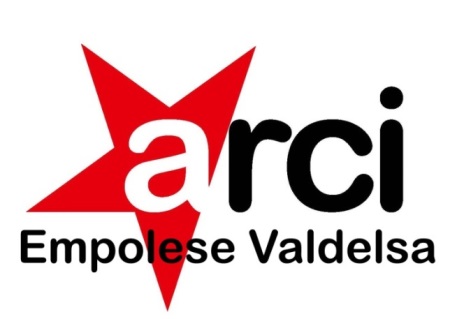 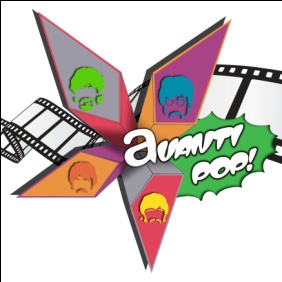 Il Comitato territoriale Arci Empolese Valdelsa indice ilBANDO DI CONCORSO“AVANTI POP!”Musica, cortometraggi, muralesArt.1 Chi siamoArci Empolese Valdelsa è un’Associazione di promozione sociale che coordina  76 tra circoli e associazioni Arci del territorio dell’Empolese Valdelsa e Barberino Valdelsa. Promuove socialità, cultura, aggregazione, diritti e pace attraverso le attività che si svolgono nei Circoli Arci del territorio e promuove campagne di sensibilizzazione sugli stessi temi.Con questo progetto l’Arci Empolese Valdelsa intende promuovere i suoi valori fondamentali. Il progetto si articola in tre percorsi: musica, cortometraggi e murales.
I circoli metteranno a disposizione i propri spazi, come luoghi di incontro e confronto creativo ed espressivo per le band che parteciperanno al concorso.
I cortometraggi prodotti per il contest video racconteranno la “Vita da circolo” nelle sue infinite sfaccettature, con mezzi alla portata di qualsiasi partecipante: dal telefonino alla telecamerina della comunione! Non è lo strumento che ci interessa!
Dulcis in fundo, i migliori writers della zona abbelliranno con le loro opere i circoli Arci che hanno aderito al progetto e hanno fatto richiesta.Art.2 Il BandoL’ Arci Empolese Valdelsa promuove “Avanti Pop!”, un percorso  rivolto agli artisti di tutta Italia, senza limiti di età su tre diverse attività: musica, cortometraggi e murales. 
Solo per le prime due sezioni (musica e cortometraggi) è possibile presentare domanda di partecipazione.Gli artisti devono essere soci Arci, (cioè tesserati) e le opere proposte devono essere originali, cioè frutto della propria creatività.
Art. 3  Il Contest musicale
L’Arci Empolese Valdelsa organizza un contest musicale che si svolgerà in 4 circoli Arci del territorio: I Praticelli Castelfiorentino, Brusciana, Casenuove Empoli e Monterappoli. Il contest musicale sarà suddiviso in cinque serate:-quattro semifinali;-una serata finale.Le 12 band scelte, dopo attenta selezione, si esibiranno nelle quattro semifinali, tre a serata. La suddivisione avverrà tramite estrazione a sorte.
La finale avverrà tra le quattro vincitrici di ogni serata.
Art. 3.1  Requisiti di partecipazione
La partecipazione è riservata ai soci Arci (cioè tesserati). Non vi sono limiti di età. Non sono ammesse cover band. Le opere devono essere originali, frutto della propria creatività. Le band dovranno dare la propria disponibilità per spostarsi con mezzi propri per poter partecipare all’esibizione. Non è previsto rimborso spese del viaggio, né pernottamento.Art.  3.2 Modalità di partecipazionePer partecipare  il musicista o la band dovrà compilare un modulo da scaricare sul sito dell’Arci Empolese Valdelsa www. arciempolesevaldelsa.it , da inviare compilato all’e-mail redazione.arciev@gmail.com e uno/due brani in una delle seguenti modalità: -mp3 come allegato; -link dove poter ascoltare i pezzi;-supporto cd rom o chiavetta usb da recapitare direttamente alla nostra redazione, all’indirizzo: Via di Avane, 72b  50053  Empoli (FI).Per ogni brano è richiesto il testo del suddetto come allegato, ed i brani possono essere in qualsiasi lingua.
Per partecipare il materiale dovrà pervenire entro e non oltre il 15/12/2014.Art. 3.3  Selezione dei partecipanti al concorso
Il Comitato Arci Empolese Valdelsa nominerà un’apposita commissione che selezionerà, dopo l’ascolto delle tracce pervenute, le 12 band che accederanno al 
concorso. La selezione è a discrezione della commissione che valuterà secondo la propria sensibilità, gusto e competenza.Art. 3.4 La GiuriaA giudicare i partecipanti in gara in ciascuna serata ci saranno 2 giurie: 1 giuria tecnica ed una popolare. A parità di voti prevarrà la giuria tecnica.
Durante ogni serata il vincitore sarà decretato da una giuria tecnica d’eccezione, composta da artisti e professionisti della scena musicale.Art. 3.5  Autorizzazione per la diffusione del materiale presentatoAd ogni partecipante è richiesto di autorizzare l’Associazione, in ogni tempo, a poter rendere pubblico, esporre, diffondere, comunicare o mettere comunque a disposizione di terzi, le opere presentate, purché – qualora ciò avvenga dopo la conclusione del concorso – sempre accompagnato dal nome del concorrente ed esclusivamente per finalità non commerciali.

Art. 3.6  Premi
La band vincitrice si aggiudicherà la realizzazione del video di una loro canzone.Il video verrà realizzato dalla casa di produzione film “Extreme Video” di Marco Ristori e Luca Boni.Art. 3.7  Cause di esclusioneSono escluse dalla partecipazione le domande e il materiale pervenuti dopo la data di scadenza del concorso (fa fede il timbro postale), le domande incomplete e/o prive degli elementi, dati o documentazione richiesti.L’Arci Empolese Valdelsa si riserva di escludere tutti gli artisti le cui opere sono incompatibili con i valori di riferimento dell’Associazione. Art. 3.8  Segreteria organizzativa La segreteria organizzativa del concorso è presso la sede dell’Arci Empolese Valdelsa, via di Avane 72/b  50053  Empoli (Fi).La segreteria del concorso è a disposizione per eventuali chiarimenti o informazioni:tel. 0571 80516, mail redazione.arciev@gmail.com .Art. 3.9 Accettazione del regolamentoLa partecipazione al concorso implica l’accettazione integrale e incondizionata del presente regolamento, in tutti i suoi articoli e relative declinazioni. Partecipando al concorso, i concorrenti danno il loro pieno consenso al trattamento dei loro dati personali ai sensi del D.Lgs 196/2003 .Art. 3.10 Informativa sul trattamento dei dati personaliOgni partecipante esprime, ai sensi della Legge 675/96 e del D.L.196/03, il consenso al trattamento e alla comunicazione dei propri dati personali, nei limiti e per le finalità del Concorso. I dati personali vengono registrati e ulteriormente elaborati nella misura necessaria per gestire la partecipazione dei candidati al presente concorso, nonché le iniziative ad esso connesse.È garantito il rispetto del regolamento (CE) n. 45/2001 concernente la tutela delle persone fisiche in relazione al trattamento dei dati personali da parte delle istituzioni e degli organismi comunitari, nonché la libera circolazione di tali dati.I dati personali vengono registrati e conservati fintanto che abbiano una loro utilità nella gestione delle varie attività che la partecipazione al concorso comporta.Responsabile del trattamento dati è il legale rappresentante dell'Associazione Arci Empolese Valdelsa.

Art. 4  Il concorso di cortometraggiIl concorso prevede la realizzazione di un video di una durata minima di 5 secondi ad una durata massima di 5 minuti. 
Il tema del video è:  “Vita da circolo – Videoracconto di un circolo Arci”.
Può essere usata qualsiasi tecnica cinematografica.Sono ammessi video in qualsiasi lingua (purché vi siano sottotitoli in italiano in caso di lingua straniera). Per ogni video è richiesta una breve sinossi.
Non devono essere presenti musiche protette da diritto d’autore. In caso contrario l’autore del video fornirà opportuna liberatoria al loro utilizzo e provvederà al pagamento dei relativi diritti di sincronizzazione audio-video.
Può essere presentato un solo video per concorrente.Art. 4.1  Requisiti di partecipazioneIl bando è aperto ai soli soci Arci, senza limite di età.Art. 4.2 Modalità di partecipazione Per partecipare al concorso è necessario compilare e sottoscrivere il modulo di adesione scaricabile sul sito www.arciempolesevaldelsa.it  ed inviarlo via mail, insieme al cortometraggio, all’indirizzo redazione.arciev@gmail.com  I formati accettati sono wmv, avi, mp4.Il modulo insieme al cortometraggio può anche essere consegnato a mano, su supporto dvd o chiavetta usb, direttamente alla nostra redazione, all’indirizzo: Via di Avane, 72b  50053  Empoli (FI). Per partecipare il materiale dovrà pervenire entro e non oltre il 15/12/2014.
Art. 4.3  Autorizzazione per la diffusione del materiale presentatoAd ogni partecipante è richiesto di autorizzare l’Associazione, in ogni tempo, a poter rendere pubblico, esporre, diffondere, comunicare o mettere comunque a disposizione di terzi, il progetto presentato, purché – qualora ciò avvenga dopo la conclusione del concorso – sempre accompagnato dal nome del concorrente ed esclusivamente per fini non commerciali.L’Associazione si riserva di usare i video per promuovere l’identità dell’Associazione e gli stessi artisti attraverso i propri canali di diffusione.Art. 4.4 SelezioneL’Arci Empolese Valdelsa istituirà un’apposita commissione che, dopo la visione di tutti i cortometraggi pervenuti, selezionerà i video che concorreranno e che saranno proiettati nella serata di premiazione.

Art. 4.5 Serata di premiazione e giuria
La serata finale di premiazione avverrà presso il Circolo Arci di Petroio a Vinci, dove in un’unica serata saranno proiettati tutti i cortometraggi selezionati.Ad eleggere il corto vincitore, dopo la proiezione dei video, sarà una giuria composta da esperti e artisti del settore.Art. 4.6  Premi
L’autore del video vincitore riceverà un premio consistente in 2 pass per il “Festival del Cinema di Venezia” + 2 biglietti viaggio in treno.Art. 4.7  Cause di esclusioneSono escluse dalla partecipazione le domande e il materiale pervenuti dopo la data di scadenza del concorso (fa fede il timbro postale), le domande incomplete e/o prive degli elementi, dati o documentazione richiesti.
Sono esclusi dal concorso i video contenenti musiche tutelate.L’Arci Empolese Valdelsa si riserva di escludere i video che non ritiene consoni per la visione e che ritiene incompatibili con i valori dell’Associazione.Art. 4.8 Segreteria organizzativa La segreteria organizzativa del concorso è presso la sede dell’Arci Empolese Valdelsa, via di Avane 72/b  50053  Empoli (Fi).La segreteria del concorso è a disposizione per eventuali chiarimenti o informazioni:tel. 0571 80516, mail redazione.arciev@gmail.com .Art. 4.9 Accettazione del regolamentoLa partecipazione al concorso implica l’accettazione integrale e incondizionata del presente regolamento, in tutti i suoi articoli e relative declinazioni. Partecipando al concorso, i concorrenti danno il loro pieno consenso al trattamento dei loro dati personali ai sensi del D.Lgs 196/2003. Art. 4.10 Informativa sul trattamento dei dati personaliOgni partecipante esprime, ai sensi della Legge 675/96 e del D.L.196/03, il consenso al trattamento e alla comunicazione dei propri dati personali, nei limiti e per le finalità del Concorso. I dati personali vengono registrati e ulteriormente elaborati nella misura necessaria per gestire la partecipazione dei candidati al presente concorso, nonché le iniziative ad esso connesse.È garantito il rispetto del regolamento (CE) n. 45/2001 concernente la tutela delle persone fisiche in relazione al trattamento dei dati personali da parte delle istituzioni e degli organismi comunitari, nonché la libera circolazione di tali dati.I dati personali vengono registrati e conservati fintanto che abbiano una loro utilità nella gestione delle varie attività che la partecipazione al concorso comporta.Responsabile del trattamento dati è il legale rappresentante dell'Associazione Arci Empolese Valdelsa.
